Max MustermannMusterstraße 3807384 MusterstadtMusterunternehmenFrau Gisela MüllerMusterstraße 1589321 MusterstadtMusterstadt, 1. Februar 2023Bewerbung um eine Stelle als Verwaltungsfachangestellter
Ab dem 01.07.2023; Kennziffer: 4202023Sehr geehrte Frau Müller,nach einer fünfjährigen Tätigkeit als Verwaltungsfachangestellter in der Musterverwaltung Musterstadt bin ich nun auf der Suche nach einer neuen beruflichen Herausforderung. Ihr Unternehmen als Betrieb der privaten Wirtschaft fasziniert mich mit seinem Spektrum an vielfältigen und innovativen Aufgabenbereichen. Deswegen bin ich mir sicher, dass eine Stelle in Ihrer Personalverwaltung meine berufliche Zukunft bedeutend vorantreiben kann.Im Rahmen meiner aktuellen Anstellung konnte ich bereits durch meine Gewissenhaftigkeit und mein Organisationstalent überzeugen. Mein Aufgabenbereich umfasste hierbei insbesondere die Koordination von internen Terminen, aber auch die telefonische und schriftliche Kundenbetreuung. Dadurch stehe ich in regelmäßigem Kontakt mit allen Mitarbeitern der Verwaltung und trage so zum Zusammenhalt des Kollegiums bei. Zudem wurde mir die Analyse und Auswertung verwaltungsinterner Daten anvertraut. Auf diese Weise konnte ich die Anzahl der im Wohnungshilfewesen vermittelten Sozialwohnungen in jedem Jahr um 10 – 15 % im Vergleich zum Vorjahreszeitraum steigern. Diese Tätigkeit hat auch zur Optimierung meiner Planungssicherheit und zielgerichteten Arbeitsweise beigetragen.Im Juni werde ich meinen achtmonatigen Aufstiegslehrgang zum Verwaltungsfachwirt bei der IHK Musterregion abgeschlossen haben. Deswegen bin ich mir sicher, dass ich der verantwortungsvollen Tätigkeit in Ihrem Unternehmen in vollem Maße gewachsen bin.Ihr Team unterstütze ich gerne ab dem 01.07.2023. Über die Einladung zu einem persönlichen Vorstellungsgespräch freue ich mich sehr.Mit freundlichen Grüßen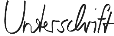 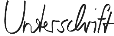 Max Mustermann